List of FiguresFigure 1: Instruments used for physical examination	15Figure 2: Prevalence of diseases in relation to breed	19Figure 3: Prevalence of diseases in relation to sex	19Figure 4: Prevalence of diseases in relation to age	20List of TablesTable 1: Prevalence of diseases in relation to breed and age	18List of AbbreviationsAbstractGoat is an important source of nutrition and integral part of rural economy in Bangladesh. Goats are infected by several infectious diseases which can affect their growth. This study was conducted to investigate the prevalence of common infectious diseases of goat in Panchlaish thana, Chittagong, Bangladesh. The study was carried out in Thana veterinary hospital, Panchlaish, Chittagong in between February 2014 to March 2014. The diseases were diagnosed on basis of clinical signs and owner's statement. The prevalence of Peste des Petis of Ruminant (PPR) was highest 21 (31.34%) whereas babesiosis was less common 1 (1.49%). The prevalence of infectious disease was highest in 7-12 month age group 9 (90%) and lowest at >24 month age group 3 (33.33%). The prevalence of infectious disease was highest at Black Bengal 10 (90.9%) and lowest in Jamunapari breed 14 (45.15%). Prevalence of PPR was found highest both for male and female goat. Female goat was found to be more susceptible 13 (72.96%) than the male animal 27 (43.33%). These results indicate the high incidence of various infectious diseases in the goats of Chittagong region (Panchlaish Thana). Thus, there is a need for an immediate action by the veterinary workers, development partners to come forward in order to prevent and minimize the loss caused by infectious diseases in goats.Keywords: Prevalence, Infectious, Goat, BangladeshPLAGIARISM CERTIFICATEMyself Rifatul Erfan strongly assures that I have performed all works furnished here in this report. The Information’s have been collected from books, national and international journals, websites and other references. All references have been acknowledged duly.Therefore, I hold entire responsibility of collection, compilation, preservation and publication of all data accumulated here in this report.----------------------------    The Author   January, 2015AcknowledgementThe author wishes to acknowledge the immeasurable grace and profound kindness of Almighty “ALLAH” the supreme authority and supreme ruler of universe, who empowers the author to complete the research work successfully.The author is also grateful to honorable Professor Dr. Gautam Buddha Das, Vice-Chancellor of Chittagong Veterinary and Animal Sciences University and honorable professor Dr. Md. Kabirul Islam Khan, Dean, Faculty of Veterinary Medicine of Chittagong Veterinary and Animal Sciences University for arranging this type of research work as a compulsory part of this internship program.The author wishes to express his deep sense of gratitude and thanks to Dr. Bhajan Chandra Das, Associate Professor of the department of Medicine and Surgery, Faculty of Veterinary Medicine of Chittagong Veterinary and Animal Sciences University for his skillful supervision and guidance to make this report.The author also pays respect and gratitude to Dr.Bibek Chandra Sutradhar, Director, and External Affairs of CVASU.Finally the author expresses thanks and warmest sense of gratitude to his parents and all well wishers.                                                                  The author,                                                                 January, 2015CHAPTER 1INTRODUCTIONGoats are reared by farmers mostly as a subsidiary occupation or by poor people in Bangladesh. It is more a way of life rather than a commercial enterprise and goat herds provide substantial part of farmer's income. Goat meat and skin ranked 38.0% and 28.0% respectively, of the total meat and skin produced from livestock in Bangladesh (FAO, 1997).Goats participate in a vital position with lasting agricultural farming, employment generation as well as enhance the traditional economy of Bangladesh. Goats husbandry is one of the most important sources of incomes for rural families, marginal  farmers, children, landless  laborers  and  distress women  who  cannot  afford  to  rear  cattle,  hence,  goat  is called "The cow of poor people" in Bangladesh. They provide mainly milk, meat, hides and skins as important export item. There are about 20.75 million goats in Bangladesh. This  goats  acquired  second  placement  with  regards  to meat, milk along with skin manufacturing addressing information about 38.0%, 23.0% in addition to 28.0% respectively around   the overall contribution involving livestock in Bangladesh (Devendra, 2007).The disease is endemic in the Arabian Peninsula (Taylor et al. 1990), the Middle East and in the Indian subcontinent (Shaila et al. 1996). But there is no well organized goat farm in Bangladesh. People rears goat in backyard system. Goats are highly susceptible to many diseases, and backyard farming system is most responsible for this. Ravages caused by diseases act as one of the prime production limiting factors in goats all over the world. Effective disease management plays an integral part of goats development programme to optimize the productivity of these animals. Infectious diseases are significant impediments to the economical rearing of small ruminants (Radostits et al. 2000).  Even though goats are considered as a minor species in the Bangladesh, the goat industry is recognized as one of the fastest growing Bangladesh livestock sectors. However, caprine diseases have not received much attention in the Bangladesh compared with the degree of attention that bovine diseases have received in recent years. No studies have been conducted to provide valid estimates of prevalence of diseases in goat at Chittagong region of Bangladesh. Valid estimates of prevalence of diseases in goats at both the animal and herd level are needed by industry stakeholders to determine whether the disease warrants interventions to mitigate its negative impact on herd profitability. In affected goat herds, possible intervention goals could include eradication efforts in the event of very low prevalence, institution of a long-term risk-based control program that emphasizes management changes in high prevalence herds, and surveillance in the event of likely absence of infection.The objectives of this study were: To know about common diseases in goat and their prevalence.To know which sex, age and breeds of goat is most susceptible to infectious diseases.CHAPTER 2REVIEW OF LITERATURE2.1 Incidence of disease in goatAny disease which affects the well-being of a dairy goat will reduce milk production, either directly through the effects on the individual animals, or indirectly through a reduction in fertility of the herd and therefore in the initiation of new lactations (The wide range of diseases that can affect goats is illustrated below). The severity of the impact on milk production will depend on the severity and nature of the disease. Thus some diseases will have little effect on herd productivity, such as isolated cases of carcinoma (Rajan et al. 1982); or a more general effect, such as with pneumonia (Hidalgo 1987); or a specific effect on fertility, such as with toxoplasma (Dubey 1987); or an effect both on goats and humans, such as with brucellosis (Kolar 1987). However, seldom have the effects of these diseases been quantified in terms of a reduction of milk production. At times the effects are severe, as for example when a herd of 700 goats had to be destroyed in California because of an outbreak of mycoplasmosis (Damassa et al. 1987); or when a herd of dairy goats in Zimbabwe had to be slaughtered because they were infected with CAEV (Harrison 1988).A wide range of diseases can affect goats, and dairy goats in particular (Williams 1981), and herd health programmes should be instituted to prevent these (Bliss 1984; Guss 1983; Lebbie et al.1996). However, goats kept extensively in communal grazing areas may be remarkably free of internal parasites and diseases (Obwolo 1991). Management and husbandry are particularly important during kid-rearing in intensive systems (Morand-Fehr 1985). This section of the review will only briefly consider various diseases. 2.1.1 Infectious DiseasesAny infectious diseases have been documented, including: brucellosis (Kolar 1987; Singh, Vihan & Lalwani 1992); tuberculosis (Bernabe et al. 1991); Johne's disease (Singh, Vihan & Gupta 1992); enterotoxaemia (Ayers 1984b; Harbola & Ratan 1992); mycoplasma (Damassa & Brooks 1987; Jones 1989; Wesonga et al. 1993); caseous lym- phadenitis (Dercksen et al. 1996; Gezon et al. 1991; Gonzalez & Tortora 1992; Olander & Brown  1987);  toxoplasmosis  (Dubey  1987);  pox  (Mallick,  Das,  Goswami  &  Kishore1992); foot-and-mouth  disease  (Shankar et al.  1992); pneumonia (Hidalgo 1987); mycosis (Chattopadhyay et al. 1992); coccidiosis (Smith 1984), and other diarrhoeal diseases (Ayers, 1984a), such as colibacillosis (Singh, Vihan & Tiwari 1992; Vihan 1992a,b). Recent reviews have listed diseases affecting goats: bacterial (Sherman 1992); viral (Mallick, Shankar & Bansal 1992); protozoal and metazoal (Dubey 1992). Foot-and-mouth disease (Shankar et al.  1992); pneumonia (Hidalgo 1987); mycosis (Chattopadhyay et al. 1992); coccidiosis (Smith 1984), and other diarrhoeal diseases (Ayers 1984a), such as colibacillosis (Singh, Vihan & Tiwari 1992; Vihan 1992a,b).Recent reviews have listed diseases affecting goats: bacterial (Sherman 1992); viral (Mallick, Shankar& Bansal 1992); protozoal and metazoal (Dubey 1992).2.1.2CoccidiosisCoccidiosis is often considered to be a disease of intensification, affecting goat kids in particular (Vihan 1992b). However, it may also occur under more extensive conditions (Chhabra & Pandey 1992; Shrestha et al. 1992). One paper has reported cerebrocortical necrosis from treatment with amprolium (Lonkar & Prasad 1992). Monensin has been shown to reduce the effects of coccidiosis in lambs (Muwalla et al. 1994). Mortality rates of as high as 10% of does and 65% of kids have been reported (Sanchez et al. 1992). In another study, mortality from coccidiosis was 47% of a mortality rate of 9.9% of deaths from parasitic diseases (adults and kids), with most of the deaths occurring from three to six months of age (Sharma et al. 1992). It is possible that other infections may contribute to the effects ascribed to coccidiosis. In this regard, the identification of rotavirus in the MEDUNSA herd may be significant (DaCosta Mendes et al. 1994). Rotavirus has also been identified in goats in Spain (Munoz et al. 1994).2.1.3 Caprine arthritis encephalitis (CAE)Particular note in recent years has been the extent and severity of Caprine Arthritis Encephalitis Virus (CAEV) (Adams et al. 1984). Although no reactors were reported from South Africa, one case was documented in Mozambique (Lopes Pereira et al. 1989), and in a research herd in Zimbabwe (Harrison 1988). Transmission appears to be through body fluids, primarily colostrum (East et al. 1993). All breeds, age and sex is less or more susceptible to this disease, this disease is very important in many countries of the world (Perrin & Polack 1992). Extension programmes have had some success in eradicating CAE (Greenwood 1992).2.1.4 Tick-borne DiseasesTick-borne diseases of importance in South Africa include anaplasmosis (Barry & Van Niekerk, 1990) and heartwater (DuPlessis et al.1983; Stewart 1987). It is also a common disease of goat which may occur in any age and sex. These diseases are also important in other parts of Africa (Ilemobade 1982) and elsewhere (Matheron et al. 1987).2.1.5 HeartwaterHeartwater is a disease caused by Cowdria ruminantium, transmitted by the tick Amblyomma hebraeum in South Africa (Walker & Olwage 1987). It affects cattle, sheep and goats in many parts of Southern Africa (van Winkelhoff & Uilenberg 1981) and elsewhere in the world (Matheron et al. 1987; Provost & Bezuidenhout 1987). Mortality has been reported to be high in Angora goats and Boer goats (Du Plessis et al. 1983; Du Plessis et al. 1986), but appears not to be well documented in other goat breeds in Southern Africa. Some degree of immunity can be induced by giving virulent heartwater blood and then blocking the disease with tetracycline when a temperature reaction is shown. However this procedure is risky, difficult to administer, and has a variable success rate (Poole, 1962; Du Plessis et al. 1983). Immunity is difficult to assess serologically, and may be of limited duration (Stewart 1987).The disease is characterized by a temperature reaction, and by clinical signs that can be associated with pain, fluid accumulation, and with damage to the nervous system (Prozesky1987), leading to rapid death. The pathogenesis is not well understood (Du Plessis et al. 1987). Du Plessis (1985) proposed a "reaction index" to grade the degree of reaction between animals. However, the ideal would be to identify a marker or indicator that would be a good predictor of potential resistance, without the risk of mortality inherent in the present system of a direct challenge with the disease. Such a marker would make it possible to select resistant animals and study the mode of inheritance, thereby expediting the development of a resistant breed at greatly reduced costs in terms of animal suffering and mortality. The mortality of this disease is too high, and this disease is greatly occurs in female. There is some indication that resistance to heartwater may be linked to the presence of serum conglutinin in cattle (Du Plessis 1985; Du Plessis & Bezuidenhout 1979; Du Plessis & Malan 1987; Lachman 1967).2.1.5.1 AnaplasmosisFar less research has been carried out on anaplasmosis in goats in South Africa than on heartwater (Barry & Van Niekerk, 1990). Females are most susceptible to this disease and all ages may infect. This is presumably because it is perceived to be a less significant disease in goats than in cattle (FAO 1994).2.1.6 MastitisAlthough mastitis is usually an infectious disease, its importance in dairy goats as in dairy cattle justifies listing it separately. It can affect milk production through sub-clinical as well as clinical infections (East et al. 1987; Guss 1984).Only females are susceptible to this disease and it cannot occur before parturition. Losses are related, as with mastitis in dairy cows, to a reduction in milk production itself, as well as associated losses including the cost of treatment and the discarding of contaminated milk. However, such losses do not appear to have been quantified in dairy goat herds. Systems of controlling mastitis developed for dairy cows (Kingwill et al. 1979) should be applicable also dairy goats. Causative organisms documented include Mycoplasma (Hasso et al. 1993); and Staphylococci (Maisi & Riipinen 1991). Bacilli, coliforms, micrococci, streptococci, corynebacteria and Pseudomonas have also been isolated from goat milk samples, but were not necessarily associated with clinical signs (Kalogridou-Vassiliadou 1991).2.1.7 Internal ParasitesInternal parasites can have a significant effect on the productivity of goats, especially in intensive management systems (Anderson 1982; Cabaret et al.  1989; Schillhorn VanVeen1982), but infestation is not necessarily always high (Chartier et al. 1992). Mortality has been reported to be as high as 20% from haemonchosis (Sharma et al. 1992). Coenurosis may be high in some areas in India (Gogoi et al. 1992). Some evidence of genetic resistance to internal parasites has been reported (Gill et al. 1991; Pomroy 1996); in some circumstances, different breeds of dairy goats have responded differently to treatment, as illustrated by the report of Richard & Cabaret (1992), documenting the variation in response to fenbendazole used to treat lungworm.2.1.8 Other DiseasesOther diseases documented include those related to external parasites (Murray 1982); malignant melanoma (El-Hassan & Ramadan 1982); and ethmoid carcinoma (Rajan et al. 1982). Digital lesions and lameness can be significant (Mgasa & Arnbjerg 1993). Footrot can also be caused by Bacteroides and Fusobacterium (Duran et al. 1990).CHAPTER 3MATERIALS AND METHODS3.1 Study Area and TimeThe study was conducted in Thana veterinary hospital, Panchlaish, Chittagong during the period of February and March, 2014. The diseases were diagnosed on basis of clinical signs and owner’s statement.3.2 Sample SizeDuring this study period disease incidence of goats were recorded in hospital from which prevalence of infectious diseases were made. And they were categorized into breed, sex and age.3.3 Physical ExaminationInformation of affected goats was recorded according to age, sex and breed. Body condition score, temperature, consistency of feces and any prominent clinical signs were also recorded. The body surface of calves and goat was examined for any swelling, wound or hernia ring or any outgrowth. The hindquarter and thigh muscles were observed to see lameness crepitation on palpation. The animals were palpated to detect any enlargement, reddening of udder or pain. In animals, mouth and feet were observed to detect any vesicle wound or salivation. Different joints of the animals were observed through palpation and were examined to detect any swelling or pain. Abnormal sound of respiratory tract was detected through stethoscope. The preputial mucosa and glans penis were examined for the presence of any purulent discharge or ulceration.3.4 Clinical apparatusCommon clinical equipments were used during the study period. Those equipments are not enough to diagnose the diseases confirmly. So this study is made on the basis of tentative diagnosis. The equipments were used are:Clinical thermometerStethoscopeMagnifying glassTorch light etc. Figure 1: Instruments used for physical examination3.5 Disease DiagnosisThe viral, bacterial, protozoal, fungal and mixed infections were diagnosed by owner’s complaint & specific clinical signs of the diseases described by Kahn (2000) and Jones et al. (1998). The symptomatic signs used to presumptive diagnosis were made. The long-term and short-term history of the herd and patient should be considered. Environmental factors were carefully checked. The goat was observed as unobtrusively as possible respiratory rate and character was assessed before restraint, temperature and pulse (from the femoral artery) was taken immediately after the animal was restrained. The mucous membrane color was assessed in the conjunctival or vulval mucosa. Skin thickness and mobility was checked and any variation in temperature noted for evidence of local inflammation. Lymph node enlargement was palpated. The two sides of the head were compared to see if there was any disparity between them. The animal was examined for identifying difficulty of breathing, coughing and other signs of respiratory distress as per methods described by Jackson and Cockcroft (2002). CHAPTER 4RESULTSThe clinical investigation of infectious diseases was conducted in different breeds of goats registered at the Thana Veterinary Hospital, Panchlaish, during February and March 2014. Every goats registered here was clinically examined during the course of study. The investigation was carried out to determine the prevalence of infectious diseases in relation with breeds, age and sex.. A number of 67 goats of different breeds were brought to the hospital. Those 67 goats reported to the hospital 40(59.70%) was infected.The highest prevalence of infection was shown by PPR 21 (31.34%) and lowest was by Babesiosis 1 (1.49%). Occurrence of upper respiratory tract infection, pneumonia & diarrhea was recorded 8.95%, 5.97% and 11.94% respectively. According to age, 7- 12 month aged group was   found   to be more susceptible for various contagious diseases (90%). In 13-18 month and 7-12 month age group, highest prevalence was recorded in case of PPR (40%).Table 1: Prevalence of diseases in relation to breed and ageFigure 2: Prevalence of diseases in relation to breedFigure 3: Prevalence of diseases in relation to sexFigure 4: Prevalence of diseases in relation to ageCHAPTER 5DISCUSSIONAcross the developing world, viral pathogens such as peste des petits ruminants virus (PPRV) place a huge disease burden on livestock production, in particular affecting small ruminant production and in turn increasing poverty in some of the poorest parts of the world  like  Bangladesh. PPR is a highly infectious viral disease of goat that can occur any time.  The prevalence of PPR was highest 21 (31.34%).  Occurrence of PPR was recorded highest in 7-12 month and 13-18month age group 4 (40%) and lowest in 19-24 months age group  4 (19.04%). Young goat found to be more susceptible for PPR than the adult. PPR outbreak was found to be higher in female 27 (27.83%) than male 13 (23.33%) goats. These results were almost similar to the findings of Abubakar (2008), Razmi et al. (2006) and Sarkar and Islam (2011).Jumuna  pari  breed  was  found  to  be  good  in response to disease resistance. It was found that the prevalence of various infectious diseases was highest In BBG than other goat breeds. Breed susceptibility of various infectious diseases of this study is supported by the findings of Dey et al. (2007), Kashem et al. (2011) and Amir et al. (2001).Female goats were more susceptible than the male.  The present study further supports the observation of Greenwood et al. (1995) who found 58% of female goats were infected with infectious diseases.CHAPTER 6CONCLUSIONInfectious diseases are a global problem and considered as a major obstacle in the health and product performance of livestock specially goats. This study represents the prevalence of common diseases of goats in Bangladesh which has significant impact in overall production. The study documented high incidence of various infectious diseases in the goats of Chittagong region (Panchlaish thana). This is very alarming for the farmer. Veterinary inspection should pay attention for these all farm animals to detect the infectious diseases that may hamper the production of animals and make loss of the farmer. Government and private sectors should come forward to prevent and minimize the losses caused from the infectious disease. The present study will be helpful to control the diseases in the farm. Further investigation on infectious disease should be conducted to find out the source of various diseases.CHAPTER 7REFERENCESAbubakar M,Ali Q, Khan HA (2008). Prevalence and mortality rate of peste des petitis ruminant (PPR): possible association with abortion in goat. Tropical Animal Health and Production Journal, 40(5): 317-321.Amin MR, Hussain SS, Islam ABMM (2001). Reproductive peculiarities and litter weight in different genetic groups of Black Bengal does. Asian-Australian Journal of Animal Sciences, 14(3): 197-301.Balamurugan  V,  Saravanan  P,  Sen  A,  Rajak  KK, Singh RK (2012). Prevalence of peste des petits. Animal Health Research Reviews, 8(2): 129–150.Bhowmik, M.K., Ghosh, R.K., Bhattacharyya, B. and Chakraborty, A.K., 1986. Goat pox in West Bengal. Indian Journal of Animal Health, 25, 15-18.Carn,M., 1993. Control of capripoxvirus infections. Vaccine, 11, 1275-1279. Sixth Edition.Dabo SM, Taylor JD, Confer AW (2008). Pasteurella multocida   and   caprine   respiratory   Disease.Dean, A.G., Dean, J.A. Coulombier, D., Brendel, K.A., Smith, D.C., Burton, A.H., Dicker, R.C., Sullivan, K., Fagan, R.F. and Arner, T.G., 1995. Epi Info,Version 6: AWord-Processing, Database, and Statistics Program for Public Health on IBM-compatible Microcomputers, (Centers for Disease Control and Prevention, Atlanta).Dey BK, Ahmed MS,Ahmed MU (2007). Rotaviral diarrhoea in kids of black bengal goats in mymensingh. Bangladesh Journal of Veterinary Medicine, 5(1-2): 59–62.Dubey, S.C. Sharma, M.M. and Sharma, S.C. 1982. Studies on outbreak of sheep pox in south eastern part of Rajasthan. Indian Veterinary Medical Journal, 6, 91-93.Dubey, S.C., Srivastava, C.P., Maru, A. and Lonkar, P.S., 1987. Some observations on sheep-pox outbreak in vaccinated £ocks at an organised farm. Indian Journal of Animal Sciences, 57, 838-840.FAO, 1998. FAOSTATAgriculture, http://apps.fao.org/cgi-bin/nph- db.pl?subset=agriculture geering.Greenwood PL, North RN, Kirkland PD (1995). Prevalence, spread and control of caprine arthritis-encephalitis virus in dairy goat herds in New South Wales.  Australian Veterinary Science Journal, 72(9): 341-5.Herre W, Rohrs M (2001). Haustiere-Zoologisch gesehen (Compendium of basic data). Ruminants among sheep and goats in India. Journal of Veterinary Science, 13(3): 279–285.Hussain SS (1999). Sustainable genetic improvement of   economic   traits   of Black Bengal  goats through     selective     and     cross     breeding. Bangladesh Agricultural University Research Progress, 10: 72-80.Indian Council of Agricultural Research, 1998. All India Coordinated Research Project on Development of a System of Monitoring, Surveillance and Forecasting of Some Important Animal Diseases (ADMAS): Annual Report 1996-97, (unpublished report, Bangalore).Jackson PGG,Cockcroft D (2002). Clinical Examination of Farm Animals. Blackwell Publishing Company. UK. 2nd Edition. Jones TC, Hunt RD, Kimg NW (1996). Veterinary Pathology. Williams &  Wilkins,  A  Waverly.Kashem MA, Hossain MA, Ahmed SSU, Halim MA (2011). Prevalence of diseases, morbidity and mortality of Black Bengal Goats under different management systems in Bangladesh. Rajshahi. University Journal of Zoology, 30(1): 1-4.Kataria, A.K. and Sharma, K.N., 1992. A note on natural outbreak of sheep pox in Churu (Rajasthan). Indian Journal of Animal Health, 31, 165.Khan  CM  (2000).  The  Merck  Veterinary  Manual. Merck Sharp & Dohme Corporation. USA. 10th edition.Manser PA (1986). Prevalence, causes and laboratory diagnosis  of  subclinical  mastitis  in  the  goat.The Veterinary Record, 118(20): 552-4. Mullick, S.G., 1988. A preliminary study on the epidemiological aspects of sheep pox in some organised farms in India. Indian Journal of Comparative Microbiology, Immunology and Infectious Diseases, 4, 186-195.Munz, E. and Dumbell, K. 1994. Sheeppox and goatpox. In: J.A.W. Coetzer, G.R. Thomson and R.C. Tustin (eds), Infectious Diseases of Livestock with Special Reference to Southern Africa, Vol. 1, (Oxford University Press, Capetown), 613-615.Nagpal, A.K., Vihan, V.S., Singh, D., Singh, S.V. and Nem Singh, 1990. Epidemiological study of an outbreak of goat-pox and its e¡ect on the performance of kids. Indian Journal of Animal Sciences, 60, 544-546.Ndegwa EN, Mulei CM,  Munyua SJ (2001). Prevalence of microorganisms associated with udder infections in dairy goats on small-scale farms  in  Kenya.  Journal  of  South  African Veterinary Association, 72(2): 97-8.Rath N. 1992. Economics of sheep and goat inMaharashtra. Indian Journal of Agricultural Economics, 47, 62-78. Razmi  GR,  Dastjerdi  K,  Hossieni  H,  Naghibi  A, Barati  F,  Aslani  MR  (2006). An epidemiological study on Anaplasma infection in cattle, sheep, and goats in Mashhad Suburb, Khorasan Province, Iran. Annals of the Newyork Academy of Sciences, 1078: 479-81.Sarker S, Islam MH (2011).  Prevalence and Risk Factor Assessment of Peste des petits ruminants in Goats in Rajshahi, Bangladesh Veterinarian, 40(2): 546-549.Sharma, M.M. Uppal, P.K., Lonkar, P.S. and Mathur, P.B., 1986. Epidemiology of a sheep-pox outbreak in mutton and fine wool type sheep at an organized farm. Indian Journal of Animal Sciences, 56, 1183-1186.Singh B, Prasad S (2008). Modelling of Economic Losses due to  Some  Important  Diseases  in Goats  in  India.  Agricultural Economics Research Review, 21: 297-302.Singh, M.P., 1985. An outbreak of sheep pox in a small £ock. Indian Journal of Animal Health, 24, 149-150.W.A., Forman, A.J. and Nunn, M.J. 1995. Exotic Diseases of Animals. A Field Guide for Australian Veterinarians, (Australian Government Publishing Service, Canberra) Goverment of Maharashtra, 1997. Integrated Survey Scheme on Major Livestock Products, (Commissioner of Department of Animal Husbandry, Pune).Woji AY, Little DA, Ikwuegbu	OA (1994). Prevalence of coccidial infections in the West African Dwarf goat in the subhumid zone of Nigeria. Tropical Animal  Health  and Production, 26(1): 1-6.ANNEXThana Veterinary Hospital (Metro)Panchlaish, ChittagongDate:Name of the Owner:Address:Duration of illness:Species:                                                 Sex:                                                           Age:               Weight:                                                Breed:                                                       BCS:Physiological status:                          Grazing system:                                       Colour:Total No of animal:                           Feeding habit:Owner’s complain:                                                         Temp.:                                Feces:                            Mouth lesion:                Lacrimation:Skin & Hair coat:               Dehydration:                Vaccination:                  Deworming:Nasal discharge:Diagnosis:Treatment:Advice:Signature of TLO:Abbreviation and symbolElaborationBBBlack BengalCAECaprine Arthritis EncephalitisCAEVCaprine Arthritis Encephalitis VirusDLSDistrict Livestock servicesFAOFood and Agriculture OrganizationGDPGross Domestic ProductJPJamunapariLLocalPPRPeste des Petis RuminantsPPRVPeste des Petis Ruminants VirusURTIUpper respiratory tract infectionwwwWorld Wide Web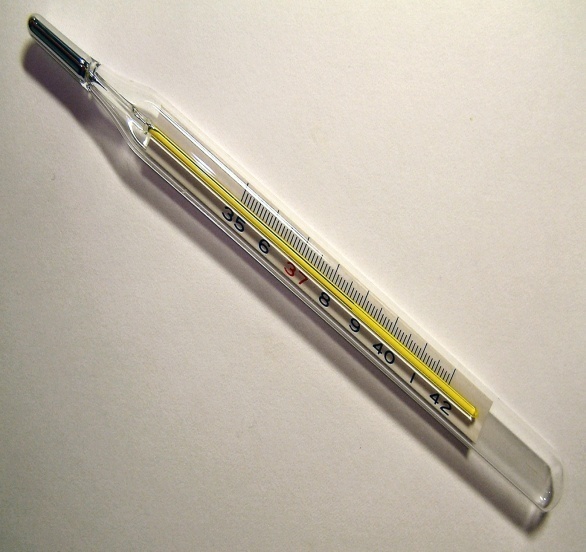 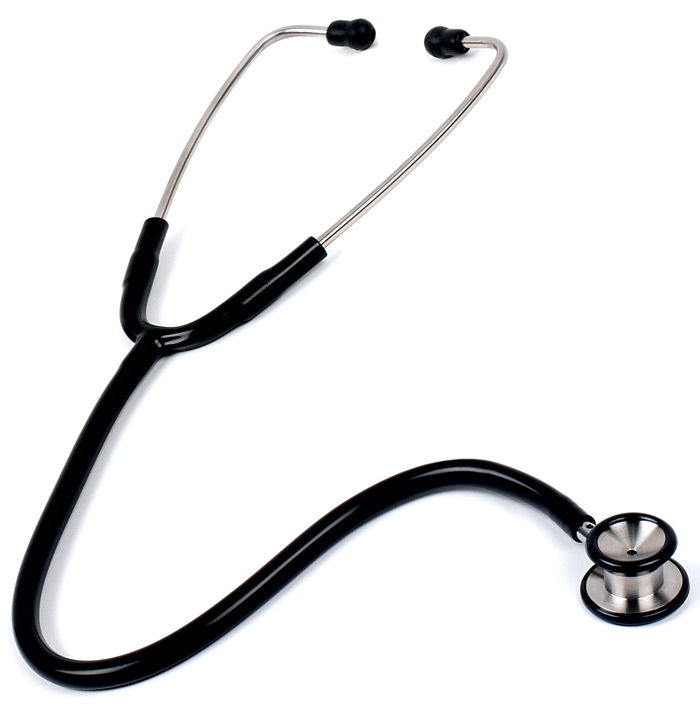 Clinical thermometer (mercury)Stethoscope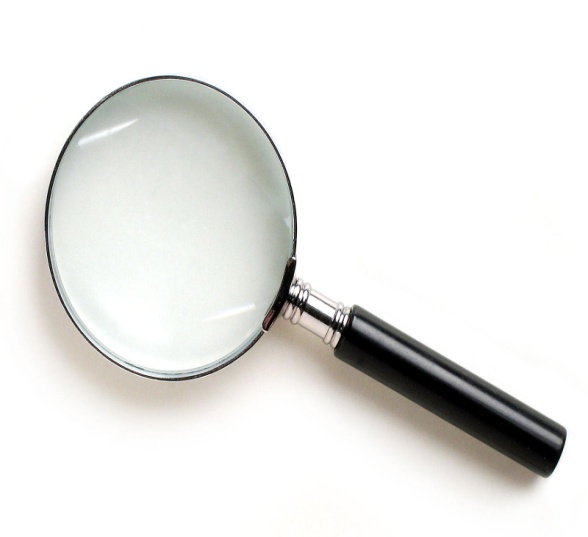 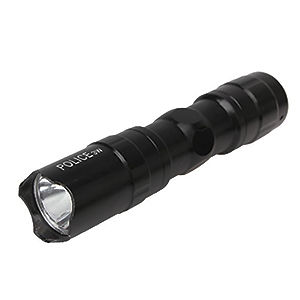 Magnifying glassClinical torchDisease	BreedBreedBreedSexSexAge  in monthsAge  in monthsAge  in monthsAge  in monthsAge  in monthsPercent Prevalence (n=67)Disease	JP (n=31)BB (n=11)L (n=25)Male (n=30)Female(n=37)0-6 (n=12)7-12 (n=10)13-18 (n=15)19-24 (n=21)>24 (n=9)Percent Prevalence (n=67)Disease	No. (%)No. (%)No. (%)No. (%)No. (%)No. (%)No. (%)No. (%)No. (%)No. (%)No. (%)PPR8 (25.80) 4 (36.36)9 (36.00)7 (23.33)14 (37.83)4 (33.33)4 (40.00)6 (40.00)4 (19.04)3 (33.33)21( 31.34)Pneumonia2 (6.45)0 (0)2 (8.00)1 (3.33)3 (8.11)3 (25.00)1 (10.00)0 (0)0 (0)0 (0)4 (5.97)Babesiosis0 (0)1 (9.09)0 (0)0 (0)1 (2.70)0 (0)0 (0)1 (6.67)0 (0)0 (0)1 (1.49)Diarrhoea (infectious)3 (9.67)2 (18.18)3 (12.00)3 (10.00)5 (13.51)2 (16.67)2 (20.00)3 (20.00)1 (4.76)0 (0)8 (11.94)Upper respiratory tract infection1 (3.23)3 (27.27)2 (8.00)2 (6.67)4 (10.81)2 (16.67)2 (20.00)1 (6.67)1 (4.76)0 (0)6 (8.95)